«Шевченківський стартинейджер»Вед. 1. Доброго дня!Ми раді вітати всіх шанувальників багатогранної творчості Тараса Шевченка! У ці березневі дні черговий раз звертаємося до неосяжної творчої спадщини нашого генія – Т. Г. Шевченка.Сподіваюся, що наш сьогоднішній захід допоможе усім нам згадати сторінки складного життя та долучитися до розмаїття творчості великого Кобзаря, а також дізнатися щось нове з невичерпної шевченкіани.Я  хочу подарувати вам гру ««Шевченківський стартинейджер». І зараз ви станете повноправними учасниками сьогоднішнього дійства.Давайте спочатку розберемося зі словом, яке дивовижно звучить і тому, на перший погляд, здається геть незрозумілим.Стартинейджер – це поєднання англійських слів «зірка» і «підліток», тобто «зіркові підлітки». Та в цього слова є  й інші значення. Стартинейджер – стиль життя, а ще привід зібратися людям, зацікавлених певною справою, для спільного проведення часу.   Але у першу чергу – це захоплююча гра. Суть її полягає у змаганні між командами з метою створити свято і показати, що вони класні!В кінці-кінців, це просто цікаво, захоплююче і корисно. Почнемо з правил гри. Для гри потрібно розділитися на дві команди, які представляються під певною назвою. Після цього проводиться жеребкування для визначення команди, яка почне першою гру. Протягом гри капітан визначає того, хто буде кидати кубик. За правилами гри, якщо гравці попадають фішкою в кружечок зеленого кольору, то виконують рух вперед по стрілці, якщо жовтого – виконують рух назад. Якщо гравці попадуть фішкою на кружечок червоного кольору, то вони обов'язково повинні виконати завдання, яке знаходиться на екрані і відповідає номеру цього кружечка. Але якщо один із учасників команди прочитає напам'ять уривок з поезії Т. Шевченка, то команда залишається на тому самому місці.Команда, яка першою доходить до фіналу, стає переможцем гри.   Тепер ми можемо розпочинати змагання.В дні перемог, і в дні поразок,В щасливі дні, і в дні сумніІду з дитинства до Тараса,Несу думки свої сумні.Іду крізь свята і крізь будні,Крізь глум юрби і суєту,Ні, не в минуле, а в майбутнєДо тебе я, Тарасе, йду!Хід гри:Жеребкування.Вед.1. Визначимося з командою, яка почне гру.Кожна команда повинна протягом 3-х хвилин написати найбільшу кількість назв творів Т. Шевченка. Команда, яка добирає більшу кількість назв, і є переможцем жеребкування та має право першою розпочати гру.4-Завдання 1. «Біографічне лото». Вед. 2. Дайте відповідь на питання, представлені на екрані.Село, у якому народився поет (Моринці).Село, де поет провів свої дитячі роки (Кирилівка).Давні предки Т. Шевченка (козаки).Місто, де Т. Шевченко навчався у Академії мистецтв (Петербург).Ріка, над якою поховано Т. Шевченка (Дніпро).Місто, де остаточно поховано поета (Канів).10-Завдання 2. «Ідентифікація твору».Вед. 1. Відгадай, з якого твору Шевченка взяті слова.«Поховайте та вставайте,       Кайдани порвіте       І вражою злою кров’ю       Волю окропіте».                       («Заповіт»).Реве та стогне Дніпр широкий,
Сердитий вітер завива,
Додолу верби гне високі,
Горами хвилю підійма.                              («Причинна»).Не дуріте самі себе,      Учітесь, читайте,      І чужому научайтесь,      Й свого не цурайтесь.                       («І мертвим, і живим, і ненародженим»).По діброві вітер виє,      Гуляє по полю,      Край дороги гне тополю     До самого долу.                                 («Тополя»)Неначе сонце засіяло,      Неначе все на світі стало      Моє... лани, гаї, сади!..      І ми, жартуючи, погнали      Чужі ягнята до води.                             («Мені тринадцятий минало») Гомоніла Україна, довго гомоніла,     Довго, довго кров степами     Текла - червоніла...     Текла, текла та й висохла,     Степи зеленіють,     Діди лежать,    А над ними кургани синіють...                                  («Гайдамаки»).18-Завдання 3. «Автопортрет».Вед. 2. Гравці отримують репродукції автопортретів Т. Шевченка без зазначення року їх написання і картки з роками написання портретів.Завдання: розкласти автопортрети у хронологічній послідовності та знайти їм відповідність з роком написання.Перегляд відео «Шевченко-художник».28-Завдання 4. «За поетичним рядком».Вед. 1. Впізнайте Шевченківського героя і назвіть твір.Полюбила москалика,Як знало серденько.Полюбила молодого,В садочок ходила,Поки себе, свою долюТам занапастила.Кличе мати вечеряти,А донька не чує;Де жартує з москаликом,Там і заночує.Не дві ночі карі очіЛюбо цілувала,Поки слава на все селоНедобрая стала.             (Катерина з поеми «Катерина»).                                                                                                                                                                                                                                                     Що день божий добрі ребраЙ серце розбиває.Розбиває, та не вип’єЖивущої крові –Воно знову оживаєІ сміється знову.Не вмирає душа наша,Не вмирає воля.І неситий не виореНа дні моря поле.Не скує душі живоїІ слова живого.Не понесе слави Бога,Великого Бога.            (Прометей з поеми «Кавказ»).А наймичка шкандибає,Поспішає в Київ.Прийшла в Київ – не спочила,У міщанки стала,Найнялася носить воду,Бо грошей не сталоНа молебствіє Варварі.Носила-носила,Кіп із вісім заробилаЙ Маркові купилаСвяту шапочку в пещерахУ Йвана святого,Щоб голова не болілаВ Марка молодого;І перстеник у ВарвариНевістці достала,І, всім святим поклонившись,Додому верталась.         (Ганна з поеми «Наймичка»).Тяжко плакала (дитина)І не знала, за що,За що мати знущається,Лає, проклинає,Своє дитя без соромаБайстрям нарікає.Катувала, мордувала,Та не помагало:Як маківка на городі,Дівчина розцвітала;Як калина при долиніВранці під росою,Так дівчина червоніла,Милася сльозою          (Ганна з поеми «Утоплена»).35. Завдання 5. «Склади картину»Вед.2. Гравці отримують репродукцію картини Т. Шевченка, яка розрізана на рівні квадрати. Необхідно скласти її та визначити назву.47. Завдання 6. «Дешифрувальник»Вед. 1. Прочитайте зашифроване речення з творів Т. Шевченка.(Зашифровані фрази: 1. «Караюсь, мучусь, але не каюсь». 2. «Бо хто матір забуває, того Бог карає)».55. Завдання 7. «Малярський аукціон»Вед. 2. Намалюйте Україну, про яку мріяв Т. Шевченко.60. Завдання 8. «Крилате слово Кобзаря».Вед. 1. Гравці команди отримують книжки з поетичними творами Т. Шевченка, у яких виділені уривки, що містять фрази, які стали крилатими. Завдання полягає у тому, щоб знайти і прочитати афоризми.Не дуріте самі себе,Учітесь, читайте,І чужому научайтесь,Й свого не цурайтесь.Бо хто матір забуває,Того Бог карає,Того діти цураються,В хату не пускають.          («І мертвим, і живим, і ненародженим…»).І на оновленій земліВрага не буде, супостата,А буде син, і буде мати,І будуть люде на землі.                («І Архімед, і Галілей»).Люде, люде!За шмат гнилої ковбасиУ вас хоч матір попроси,То оддасте.        («П.С.»)Наша дума, наша пісняНе вмре, не загине…О де, люде, наша слава,      Слава України!               («До Основ'яненка»)Не вмирає душа наша,Не вмирає воля.І неситий не виореНа дні моря поле.             («Кавказ»)Свою Україну любіть,Любіть її… Во врем'я люте,В останню тяжкую минутуЗа неї Господа моліть.              («Чи ми ще зійдемося знову…»)64. Завдання 9. «Тарасові жарти»Вед. 2. Розіграйте у дійових особах твір Д. Білоуса з циклу «Тарасові жарти».Федот в екіпажіЗапросив багач ШевченкаДо свого маєткуЗмалювать жону-блондинкуІ дочку-брюнетку.Шле за ним свою карету,Найбаскіші коні,Щоб портрети швидше матиІ дружини, й доні…Ось Тарас в кареті їде,Аж тут по дорозіБачить – воли круторогіІ кріпак на возі.Та що з хлопцем? Лежить навзнак.Чи забракло сили?Помогти бідасі треба!Вороних спинили.З'ясувалось – панське збіжжяВін возив до млинуЙ несподівано гарячкаПідтягла хлопчину.Кинув Тарас візникові:   - Заждуть панські дами!Кладіть парубка в карету, Ну, а я … волами… Ось карета прибуває Під вітальні крики. Туш ударили врочистоПанськії музики.Пан виходить – хоче першимЕкіпаж зустріти.Спішать донька і дружина,Щоб піднести квіти.- Прибув маляр петербурзький! –Біжать за воротаЙ зустрічають в екіпажіВозія Федота…Того ж дня Шевченка людиПривітати вийшли.- От пани Федота,- кажуть,Зустрічали пишно!Знайшов Тарас невблаганнийВтіху в цім єдину: - Що ж, хоч раз зустріли гідно Трудову людину!71. Завдання 10. «Слово про Генія».Вед. 1. Методом «Мікрофон» висловіть своє ставлення до творчості Великого Кобзаря.Підбиття підсумків гри і визначення переможців.Вед. 2. Ось і закінчується наше свято. Сподіваємося, що кожен із нас упевнився у тому, що твори Т. Шевченка – це справді послання у вічність, звернені до нас і до всіх прийдешніх поколінь.Вед. 1. Тож гордо заявімо світові: «Ми – українці!».Вед. 2. Серце у нас одне.Вед. 1. Шевченко у нас один.Обидва ведучі. Єдина у нас Україна!На згадку дітям можна подарувати афоризми Т. Шевченка (див. додаток).Під супровід пісні на слова Т. Шевченка «Заповіт» свято закінчується.   ДодаткиМакет схеми гри
«Шевченківський стартинейджер»
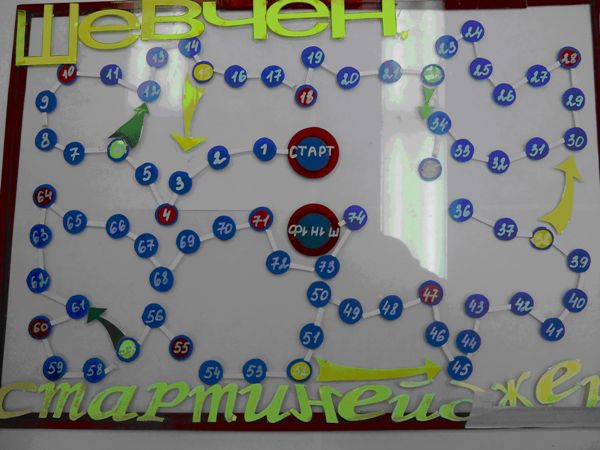 Картини для завдання 35. «Склади картину»
(картина розрізана на однакового розміру квадрати)
 До завдання 3. «Автопортрет»Дати до автопортретівАфоризми Тараса Шевченкакиатрьаяюксвьомруфчгурсмьіаєлтеьнсезкдавюпсльч...«абвоухптсобмвалтзісрвзфаубіутвІамєщтьосгуолбІокгакдасркасє...»
"Циганка"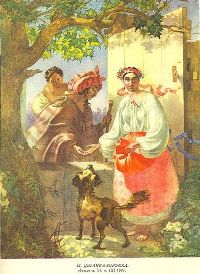 
"Катерина"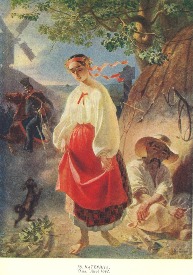 
1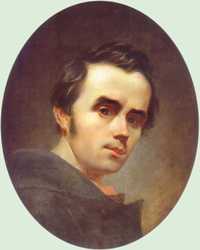 

2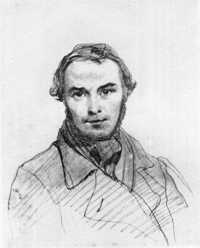 
3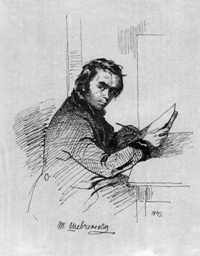 
4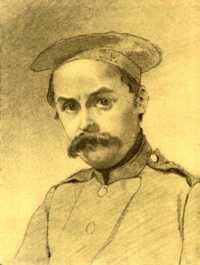 
5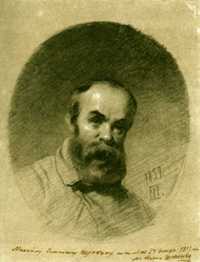 
6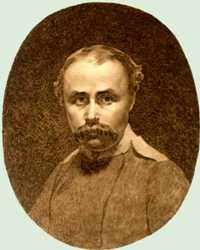 
7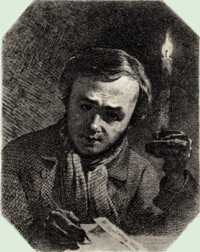 
8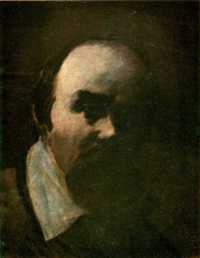 
9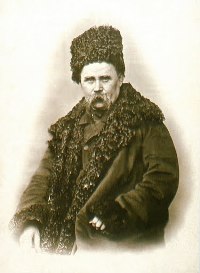 
10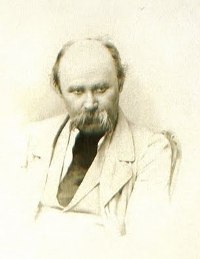 11840-18412184331857418605186061845718478184991859101860В своїй хаті своя й правда,
І сила, і воля.
                   Т. ШевченкоВстане Україна.
І розвіє тьму неволі.                           Т. ШевченкоДіла добрих оновляться.
Діла злих загинуть.                Т. ШевченкоЗа вас правда, за вас слава
І воля святая!                         Т. ШевченкоІ премудрих немудрі одурять                           Т. ШевченкоБлаженний муж на лукаву
Не вступає раду.                 Т. ШевченкоБудеш, батьку, панувати,
Поки живуть люди...
                                                                        Т. ШевченкоБо хто матір забуває, того Бог карає.
                       Тарас ШевченкоБорітеся – поборете, Вам Бог помагає!                  Т. ШевченкоКараюсь, мучуся, але не каюсь!..
                                                       Т. ШевченкоНайшовсь-таки один козак
Із міліона свинопасів.                           Т. ШевченкоВи любите на братові
Шкуру, а не душу!                  Т. ШевченкоВстане Україна.
І розвіє тьму неволі.                           Т. ШевченкоКайданами міняються,
правдою торгують.                           Т. ШевченкоОт де, люде, наша слава.
Слава України!            Т. ШевченкоНаша дума, наша пісня
Не вмре, не загине.                           Т. ШевченкоОбніміться ж. брати мої,
Молю вас, благаю!                           Т. ШевченкоРозкуються незабаром
Заковані люде.         Т. ШевченкоОтака-то наша слава.
Слава України.                           Т. ШевченкоУ всякого своя доля
І свій шлях широкий.                             Т. ШевченкоУ нас нема зерна неправди за собою.           Т. ШевченкоБудем жить, людей любить, Святого Господа хвалить.                           Т. ШевченкоКращого немає нiчого в Бога, як Днiпро та наша славная краïна.                                                                        Т. ШевченкоХто матiр забуває, того Бог карає.        Т. ШевченкоМолiтеся Боговi одному, молiтесь правдi на землi.                          Т. ШевченкоРаз добром налите серце вiк не прохолоне.                           Т. ШевченкоУкраїно, Україно! Серце моє, ненько! Як згадаю твою долю, заплаче серденько!          Т. ШевченкоВсе йде, все минає.                           Т. ШевченкоЯкби ви вчились так, як треба, то й мудрiсть би була своя.                           Т. ШевченкоТяжко в свiтi жить, як нiкого не любить.     Т. ШевченкоЧия правда, чия кривда, і чиї ми діти?                           Т. ШевченкоКращого немає нічого в Бога, як Дніпро та наша славная країна.                           Т. ШевченкоУчітеся, брати мої,
Думайте, читайте,
І чужому научайтесь,
Й свого не цурайтесь.                 Т. ШевченкоІ на оновленій землі
Врага не буде, супостата,
А буде син, і буде мати,
І будуть люде на землі.                         Т. ШевченкоА всім нам вкупі на землі Єдиномисліє подайІ братолюбіє пошли.                        Т. ШевченкоБереженого Бог береже                Т. ШевченкоНу що б, здавалося, слова...
Слова та голос - більш нічого.
А серце б'ється - ожива,
Як їх почує!          Т. ШевченкоУкраїно, Україно!
Серце моє, ненько!
Як згадаю твою долю,
Заплаче серденько!             Т. ШевченкоСвою Україну любіть,
Любіть її... Во время люте,
В останню тяжкую минуту
За неї Господа моліть.  Т. ШевченкоНічого кращого немає, як тая мати молодая з своїм дитяточком малим...                        Т. ШевченкоБудем жить, людей любить, Святого Господа хвалить.                        Т. ШевченкоБудеш, батьку, панувати, Поки живуть люди...              Т. ШевченкоПоки живе надія в хаті, нехай живе, не виганяй                          Т. ШевченкоА слава – заповідь моя                          Т. ШевченкоМоя правда безталанна, моє тихе слово               Т. ШевченкоЧи жать, чи не жать, а сіяти треба                          Т. ШевченкоКниги – голоси далеких і померлих: вони роблять нас нащадками духовного життя минулих століть.                          Т. ШевченкоЛюбов – Господня благодать               Т. ШевченкоІсторія мого життя складає частину історії моєї Батьківщини                           Т. ШевченкоДружба без достатніх доказів порожнє, лукаве слово                          Т. ШевченкоСльозами моря не долить                 Т. Шевченко